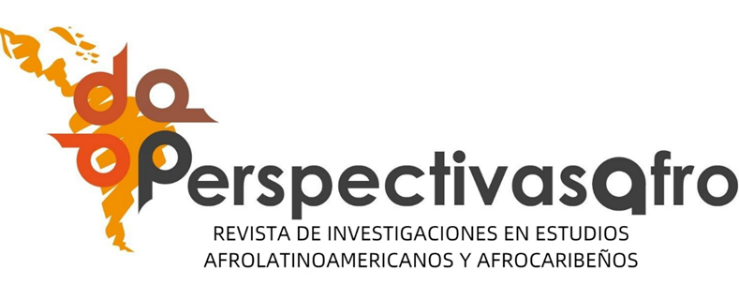 PROPOSAL FOR DOSSIER/MONOGRAPHIC ISSUES, PERSPECTIVASAFRO JOURNALPerspectivasAfro aims to create a space for rigorous and very well documented interdisciplinary debate in the field of Afro Latin American and Afro Caribbean studies. The journal encourages proposals for dossiers and monographic numbers, whose thematic and theoretical exploration contribute to the advancement of knowledge in the field.PerspectivasAfro considers proposals that meet the following requirements: a) interdisciplinary approach, b) the authors of the research articles represent different institutions and different countries as much as it is possible.Proposal should include (3-5 pages single space):1. Title2. Name, academic affiliation, and short Bio from coordinators, with special emphasis in publications, conferences, research projects associated to the topic of the proposal.3. Contextualization of the relevance of the proposed topic.4. Contribution that this publication will add to the field of Afro Latin American and Afro Caribbean studies, in regards to originality, theoretical advances, creation of new knowledge.5. Complete a chart with the following information about the authors and contributors of the monographic:5.1. Name5.2. Academic affiliation or membership5.3. Publications in the field of Afro Latin American and / or Afro Caribbean studies5.4. Title or topic of the proposed article